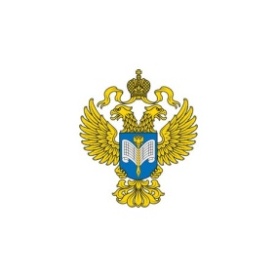 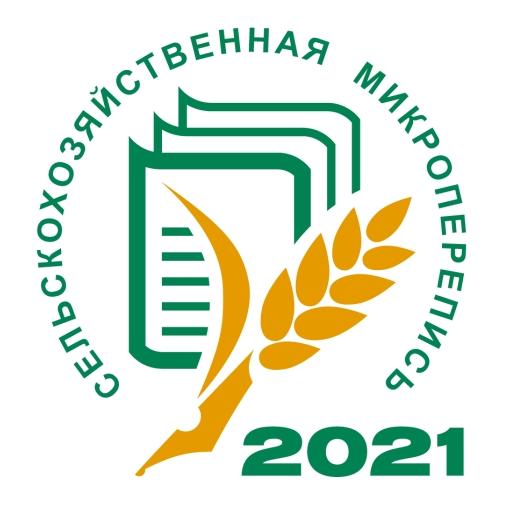 ЗАВЕРШЕНИЕСЕЛЬСКОХОЗЯЙСТВЕННОЙМИКРОПЕРЕПИСИ 2021 ГОДА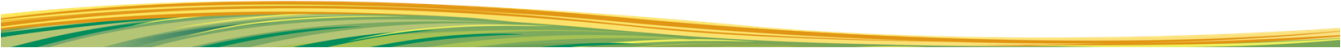 30 августа закончилась сельскохозяйственная микроперепись 2021 года.
По данным Ульяновскстата переписной персонал завершил опрос граждан, имеющих личные подсобные хозяйства, расположенные в сельской местности Ульяновской области, и председателей некоммерческих объединений граждан. Сельскохозяйственные организации (СХО), крестьянские (фермерские) хозяйства (КФХ) и индивидуальные предприниматели (ИП) области представили в органы государственной статистики информацию о своей сельскохозяйственной деятельности.Количество объектов охваченных сельскохозяйственной микропереписью: В настоящий момент перед органами государственной статистики предстоит большая работа по систематизации и обработке полученной информации. Все данные будут использованы для получения сводной информации, конфиденциальность полученной информации гарантируется. Предварительные итоги будут получены  в четвёртом  квартале текущего года, окончательные в четвёртом квартале 2022 года.Информация будет размещаться на сайтах Росстата и Ульяновскстата. 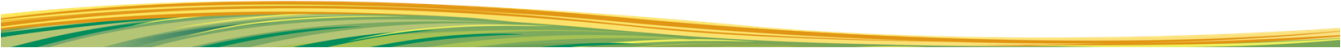 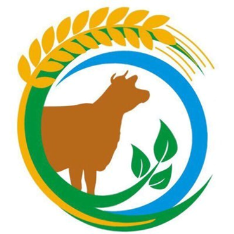 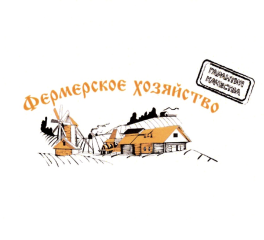 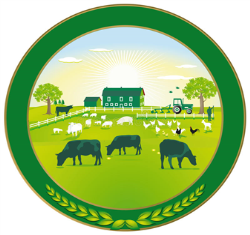 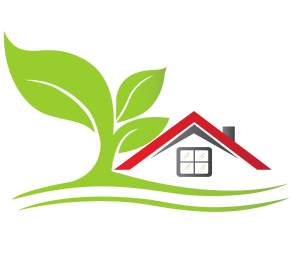 СХОКФХ и ИПЛПХСНТ256756175 000488